Уважаемые коллеги!В целях пропаганды знаний о методах профилактики инсульта и оказания неотложной помощи при возникновении жизнеугрожающих состояний рекомендуем воспользоваться информационными материалами, подготовленными специалистами ГБУЗ «Оренбургский областной центр медицинской профилактики», а также Фондом борьбы с инсультом «ОРБИ»:- памятка для массового тиражирования «Быстрый тест на определение инсульта» (ссылка для скачивания дизайн-макета: https://yadi.sk/i/-gB_tA5D3NikK6);- плакат «Быстрый тест на определение инсульта» для размещения на информационных стендах, в холлах учреждения (ссылка для скачивания дизайн-макета: https://yadi.sk/i/YzGcPN153NnBVr);- видеоролики «Что нужно знать об инсульте», «Это должны знать все» для трансляции на видеопанелях учреждения (ссылка для скачивания ролика «Что нужно знать об инсульте»: https://yadi.sk/i/Jak9stSq3NgZmG; ссылка для скачивания ролика «Это должны знать все»: https://yadi.sk/i/r02UbYBL3NimaM; ссылка для скачивания ролика «Это должны знать все» для трансляции в беззвучном виде: https://yadi.sk/i/NEMX0sAj3Nimj7);- текст интервью с главным внештатным неврологом министерства здравоохранения Оренбургской области С.Б. Вельмейкиным для размещения на официальном сайте учреждения (ссылка для скачивания: https://yadi.sk/i/UZmYvBev3NioLo);- листовки Фонда борьбы с инсультом «ОРБИ» для размещения на официальном сайте учреждения и в официальных группах в социальных сетях (ссылка для скачивания : https://yadi.sk/d/ONtG8rTX3NipZV).Начальник отдела                                                                                           Е.А. ТагаеваМ.Н. Паршакова76-92-71Уважаемый коллеги!	В связи с подготовкой к районному празднику Дня семьи, любви и верности (8 июля 2015 г.), убедительно прошу Вас направить в наш адрес характеристики и фото следующих семей:	1. Семья Баевых – Нежинский сельсовет (характеристика есть, нет фото)	2. Семья Шевель – Ленинский сельсовет (характеристика есть, нет фото)3. Семья Пыреевых – Ленинский сельсовет (характеристика есть, нет фото)4. Семья Ким – Нижнепавловский сельсовет5. Семья Черномырдиных - Нижнепавловский сельсовет6. Семья Пановых – Подгороднепокровский сельсовет7. Семья Алибаевых – Подгороднепокровский сельсовет8. Семья Стовбыра – Пригородный сельсовет (характеристика есть, нет фото)	Информацию просим направить на электронный адрес ozgcon@mail.ru как можно оперативнее.Благодарю за сотрудничество!Начальник Отдела							      Г.Н. ДубскихАДМИНИСТРАЦИЯМУНИЦИПАЛЬНОГООБРАЗОВАНИЯ ОРЕНБУРГСКИЙ РАЙОН  ОРЕНБУРГСКОЙ ОБЛАСТИОТДЕЛ ПО ОХРАНЕ ЗДОРОВЬЯ ГРАЖДАН И СОЦИАЛЬНОМУ ОБСЛУЖИВАНИЮ НАСЕЛЕНИЯул. Ст. Разина , д.209, г. Оренбург,460000телефон/ факс: (3532) 76-92-71http://www.orenregion.ru; e-mail:ozgcon@mail.ru___________________ № _______________На №  _____________ от ________________Главам муниципальныхобразований сельскихпоселений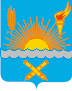 